Zasedání Zastupitelstva města DubíDne:								Bod programu / č. materiálu:Věc:Důvod předložení:Nárok na rozpočet města Dubí:Zpracoval:							Předkládá:Konzultováno:						Projednáno v Radě města Dubí:Předáno OVV - sekretariát:					Expedováno:Přílohy:Návrh na usnesení:Důvodová zpráva:26.1.20224 / SÚ 2/22Návrh na pořízení změny územního plánu zkráceným postupemPožadavek navrhovatele Bez nárokuJiří Veselývedoucí stavebního úřadu- pořizovatel změnyIng. Petr PípalStarosta města0usnesení číslo:  NEusnesení číslo:  NEusnesení číslo:  NEusnesení číslo:  NE0dne:hlasováníhlasováníhlasování0dne:pro0proti0zdržel se017.1.2022NejsouZastupitelstvo města po projednánírozhodlo pořizovatzměnu Územního plánu Dubí zkráceným postupem dle návrhu paní Miluše Rollové. Změna spočívá v přeřazení části pozemku p.č. 523/5 k.ú. Dubí-Pozorka z ploch „Zemědělských“ do ploch „Smíšených obytných“. Změna územního plánu bude pořízena na náklady navrhovatelky.Předkládám zastupitelstvu města Dubí k projednání návrh paní XXXXXXXXXXXXXXna pořízení změny územního plánu zkráceným postupem dle ustanovení § 55a stavebního zákona. Změna se týká přeřazení části vlastního pozemku p.č. 523/5 k.ú. Dubí-Pozorka z plochy „Zemědělské“ do plochy „Smíšené obytné“ pro umístění 1 objektu pro bydlení a technického a sociálního zázemí stávajícího areálu chovu koní. 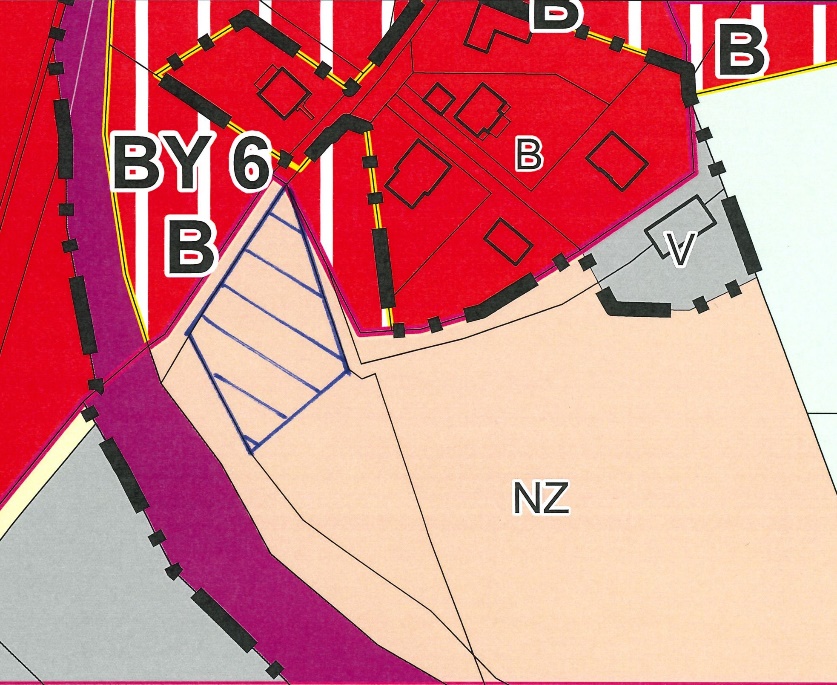 Navrhovatelka požaduje vzhledem k jednoduchosti změny její pořízení tzv. zkráceným postupem a předložila i stanovisko odboru životního prostředí krajského úřadu ze kterého vyplývá, že podle zákona o ochraně přírody a krajiny lze vyloučit, že změna může mít významný vliv na příznivý stav předmětů ochrany nebo celistvost evropsky významných lokalit a dále, že podle zákona o posuzování vlivů na životní prostředí není nutno tuto změnu posuzovat z hlediska jejího vlivu na životní prostředí. Stanovisko pořizovatele: Předložený návrh na změnu možnosti využití části stávající zemědělské plochy není z hlediska urbanistické koncepce, případně koncepce uspořádání krajiny významný. Změnu lze projednat zkráceným postupem podle ustanovení § 55a a dalších stavebního zákona.